Impacts of Pollution on Biota Pollution is an ever-present factor in our lives. Pollution is all around us and takes many forms. One of the questions that environmental scientists are commonly facing is exactly to what extent does pollution impact living things. In this activity you are to design an investigation that looks at the effects of one type of pollution on living things. 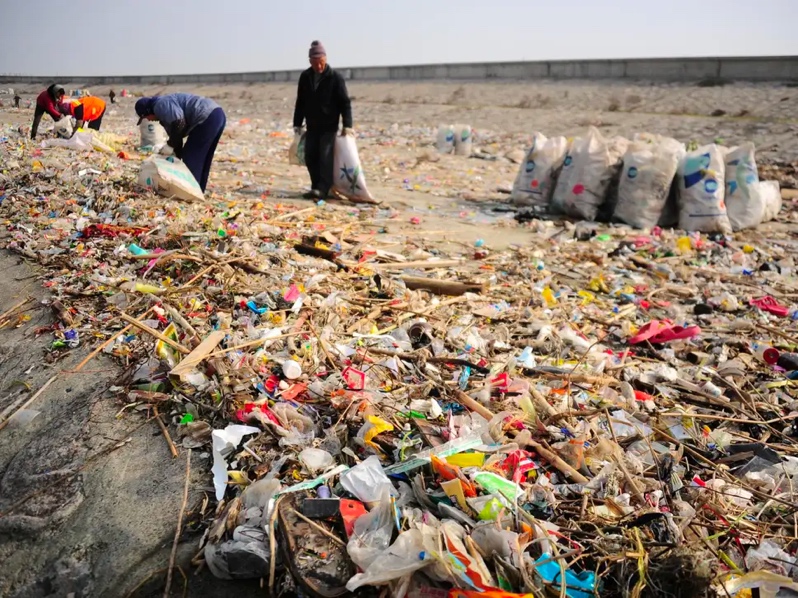 You will be assessed on the CONTEXT and PLANNING aspects of the IB ESS IA rubric. Please feel free to use all resources available to you in the lab and the science department. IDENTIFYING THE CONTEXTChecklistPLANNINGChecklistAchievement levelDescriptor0The student does not reach the standard of any of the descriptors given below1 - 2states a research question, but there is a lack of focus1 - 2outlines an environmental issue (either local or global) that is linked to the research question1 - 2lists connections between the environmental issue (either local or global) and the research question but there are significant omissions.3  - 4states a relevant research question3  - 4outlines an environmental issue (either local or global) that provides the context to the research question3  - 4describes connections between the environmental issue (either local or global) and the research question, but there are omissions5 - 6states a relevant, coherent and focused research question5 - 6discusses a relevant environmental issue (either local or global) that provides the context for the research question5 - 6explains the connections between the environmental issue (either local or global) and the research questionThink of a problem you have encountered in your daily life which impacts the environment in some waysomething you have seen?something you have read about?something you feel strongly about>Carry out some research on this issue you should have at least 4-5 different sources one of the sources should contain statistics that help quantify the issuedid you expain everything your reader would need to know before ding the lab?Did you expain the science behind the lab? The Why and HOW of it working?Did you cite your sources (in-text and work cited)?Did you expain how the science is connected to your lab/research idea?Now you have a clear background to your issue it is time to consider how you will investigate the problemexperiment in the lab?survey?analysis of data from a database?sampling?Time to state your research question is it clear and concise?Is it testableDoes it contain both independend and dependt variablesIs it focused and coear (do people know exactly what yu are trying to do withut questions)?Are the variables quantifiable?is it obvious how it links back to your environmental issue?Environmental IssueDid you identify an environmental issue in relation to your RQ? (Should be done first)Did you discuss the environmental issue in the context of your Research Question? (A range of arguments within the focus of the issue)Did you explain how the issue is connected to your research question?Does your background information provide sufficeient information about the environmental context?Local and/or Global ConnectionsDid you provide the reader with an understanding of how the RQ and issue are connected to a local and or global environmental issue?Did you clearly explain how these connections are relevant to your RQ?Did you provide enough background information for the reader to understand these connections?Time to start writingintroduce your topic by explaining why you chose itdescribe your issue citing your sources to help  explain why it is important (worthy of investigation!)use statistics to illustrate why your problem is relevantlink the issue back to your research question – how are the two connected?Briefly describe how you will answer your research question and how the answers will help towards a solution for your issue Achievement levelDescriptor0The student does not reach the standard of any of the descriptors given below1 -2designs a method that is inappropriate because it will not allow for the collection of relevant data1 -2outlines the choice of sampling strategy but with some errors and omissions1 -2lists some risks and ethical considerations where applicable3-4designs a repeatable* method appropriate to the research question that allows for the collection of sufficient relevant data3-4describes the choice of sampling strategy3-4outlines the risk assessment and ethical considerations where applicable5 - 6designs a repeatable* method appropriate to the research question that allows for the collection of sufficient relevant data5 - 6justifies the choice of sampling strategy used5 - 6describes the risk assessment and ethical considerations where applicableIndependent variableclearly state the independent variable (IV)state the units and range of your IVa minimum of 5 increments if it is a continuous variableexplain how you will change the IVHow many repeats will you do (if an experiment)?Dependent variabledependent variable (DV) is statedunits of DV are clearAny calculations you will carry out are described (and why they are necessary for your analysis)Controlled and uncontrolled variableList all relevant control variables that would affect the outcome of your data and used in your experiment.presented these in three seperate tablesexplain how you will control your variables  (what method/equipment you will use to keep it the same)?explain how you will monitor your uncontrolled variables (state the equipment you will use to monitor them)? Hypothesis (if applicable)Does your hypothesis contain reserached scientific reasoning (not simply prior knowledge)Does your hypothesis clearly state what you expect to happen to your dependent variable when the independent is changed? What do you expect your graph to look like (if possible)Is your hypothesis testable? Meaning can you acgtually determine if it is trueMaterials and methodsList (bulleted) all the materials you will use (incuding sizes/concentrations/quantities/uncertainties etc)All equipment useds the proper scientific names (if you don’t know look it up)Contains pictures if necessarymethod written in third person passive (not I did/we will/he said etc.)enough detail in the method for the reader to replicate the data collection anywhere in the worlddescribe why you chose this method – what makes it ideal for answering the research question?If needed, sectioned to make it easier to readIf needed, pictures to make it more understandableIs it clear and logicalUses command terms (oi.e. pour), not 
“then“ statementsDid you take repetitions intou accountDid you make sure to mention and keep track of control variablesDid you mention how and when to change your independent variablesDid you mention when and how to collec dataDid you write how to process your dataDid you justify your methodDid you indicagte why you choose to collct data the way you didHow did you verify that the data is radom and unbiased (specifically in survey data)Did you indicate how you made sure th collect sufficient and relevant dataRisk assessment and ethical considerationsSafety concerns listed with precautions that will be taken including procedure for working safely with hazardous materialsSpecific instructions for disposing of hazardous waste given if relevantRefers to the  animal experimentation policy if an experiment or data privacy if a surveyEnvironmental issues explained with methods for overcoming them Did you state how to remove or what to do about minimizing those concerns.